CỘNG HÒA XÃ HỘI CHỦ NGHĨA VIỆT NAMĐộc lập - Tự do - Hạnh phúc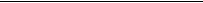   ĐƠN YÊU CẦUGIẢI QUYẾT VIỆC DÂN SỰ(V/v: .............................................)(1)Kính gửi:  TÒA ÁN NHÂN DÂN .......................(2)Họ tên người yêu cầu:1(3)........................... Sinh năm:  Địa chỉ(4):  Số điện thoại:…………Fax:  Địa chỉ thư điện tử:…………. (nếu có).2................ Sinh năm:  Địa chỉ:    Số điện thoại:……… Fax:  Địa chỉ thư điện tử:…………(nếu có).Tôi (chúng tôi) xin trình bày với Tòa án nhân dân(5)  việc như sau:  1. Những vấn đề yêu cầu Tòa án giải quyết:  2. Lý do, mục đích yêu cầu Tòa án giải quyết những vấn đề nêu trên:  3. Căn cứ của việc yêu cầu Tòa án giải quyết những vấn đề nêu trên:  4. Tên và địa chỉ của những người có liên quan đến những vấn đề yêu cầu Tòa án giải quyết(6):  5. Thông tin khác(7):  Danh mục tài liệu, chứng cứ kèm theo đơn gồm có (8):1.  2.  3.  Tôi cam kết những lời khai trong đơn là hoàn toàn đúng sự thực.………., ngày......tháng......năm …(9)NGƯỜI YÊU CẦU(10)